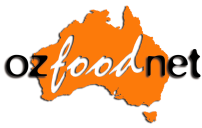 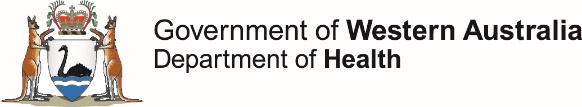 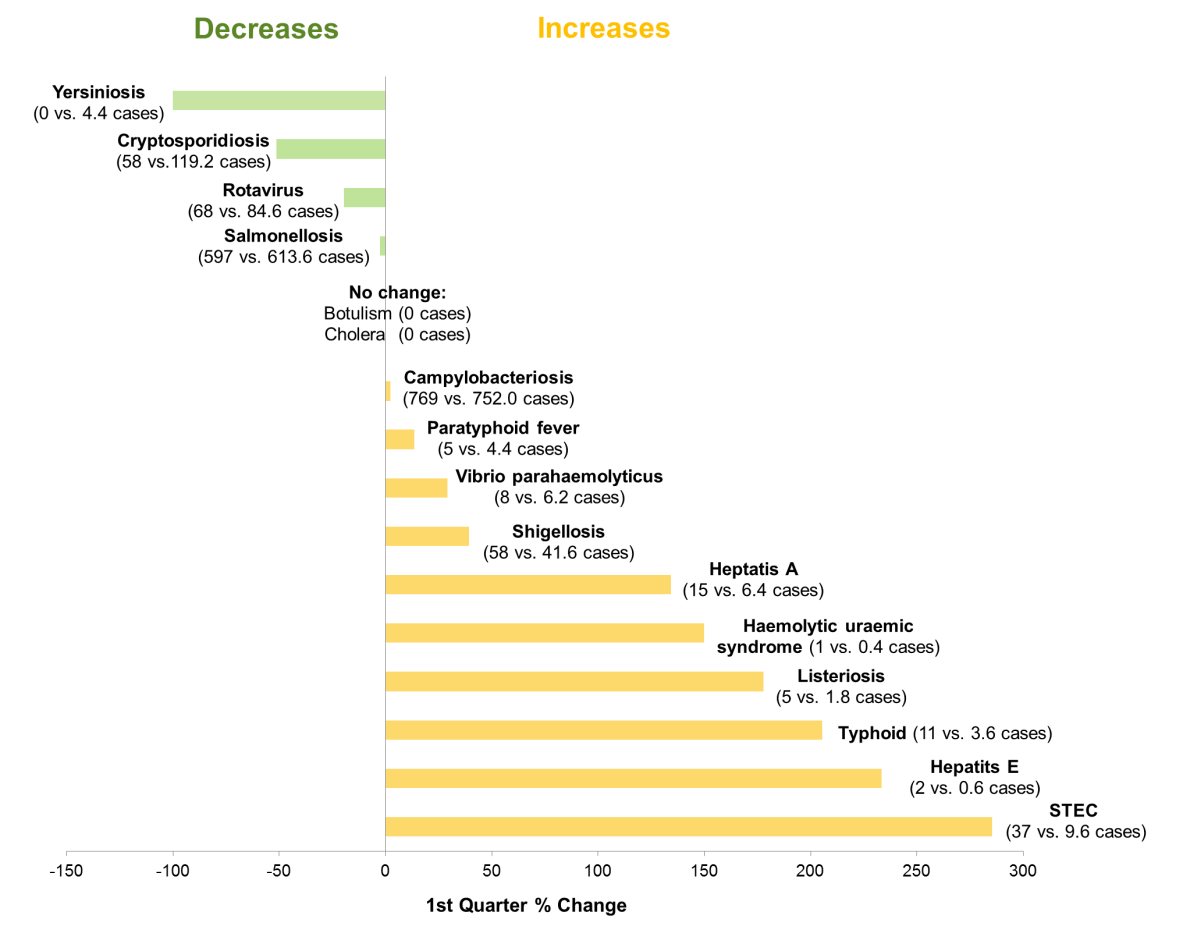 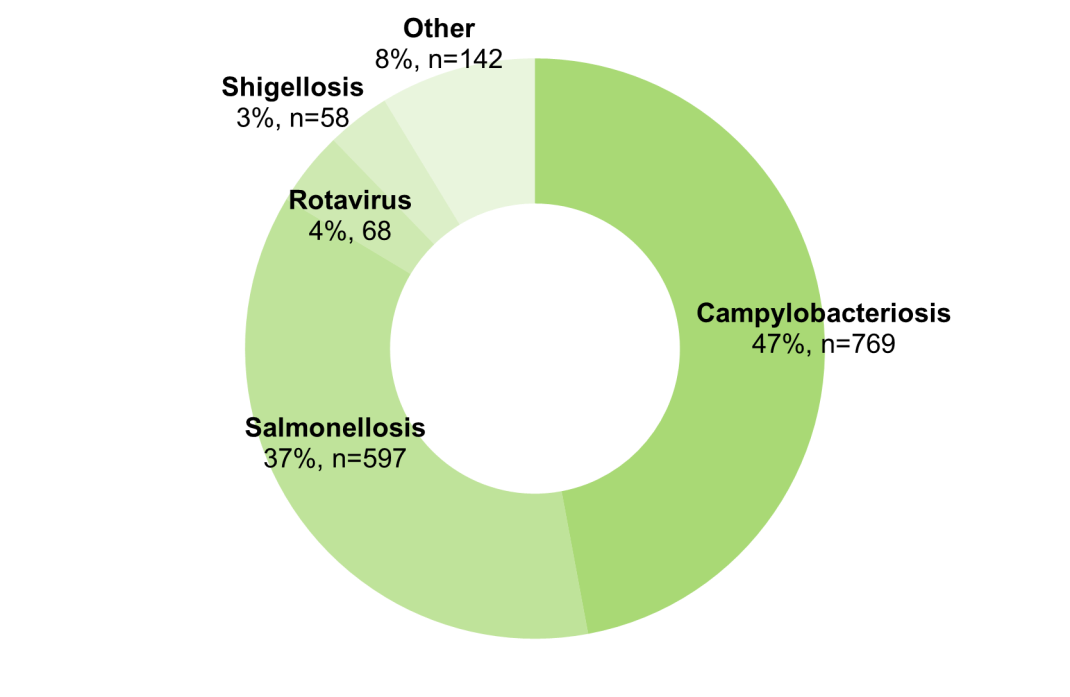 Outbreaks in Quarter 1 2019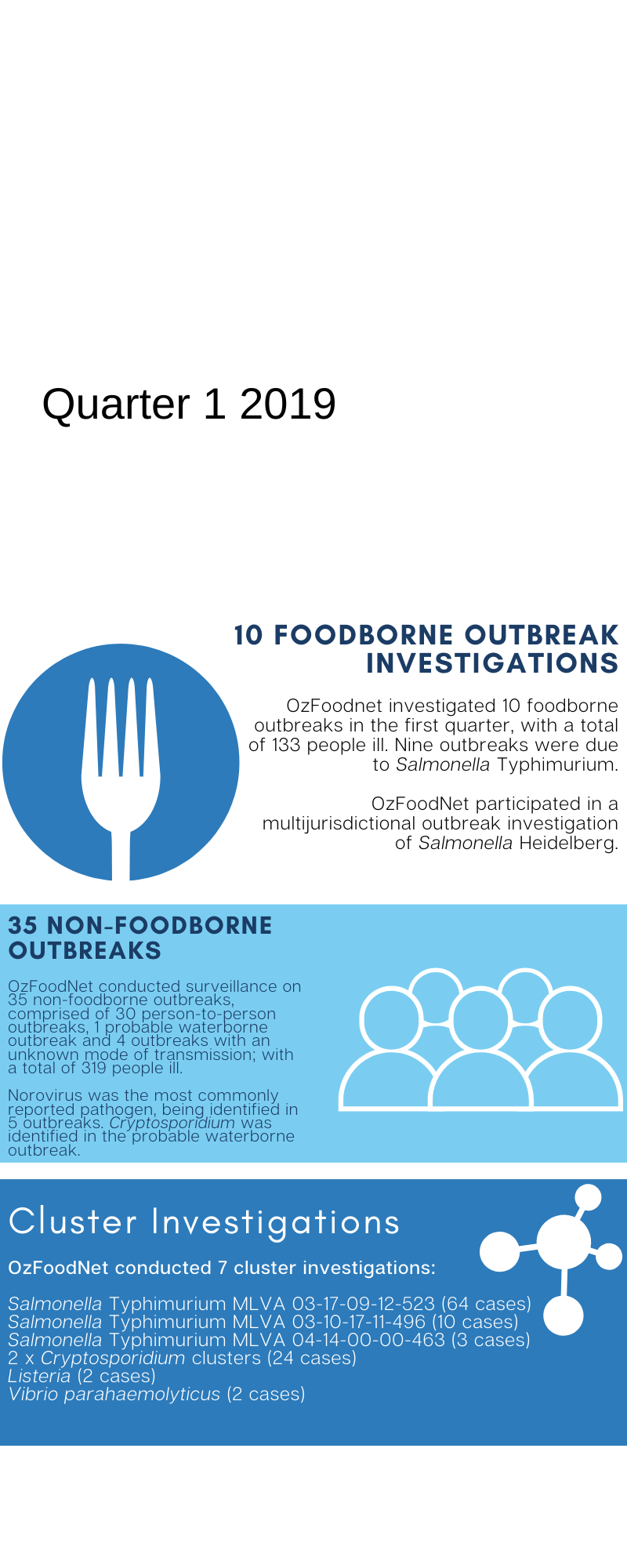 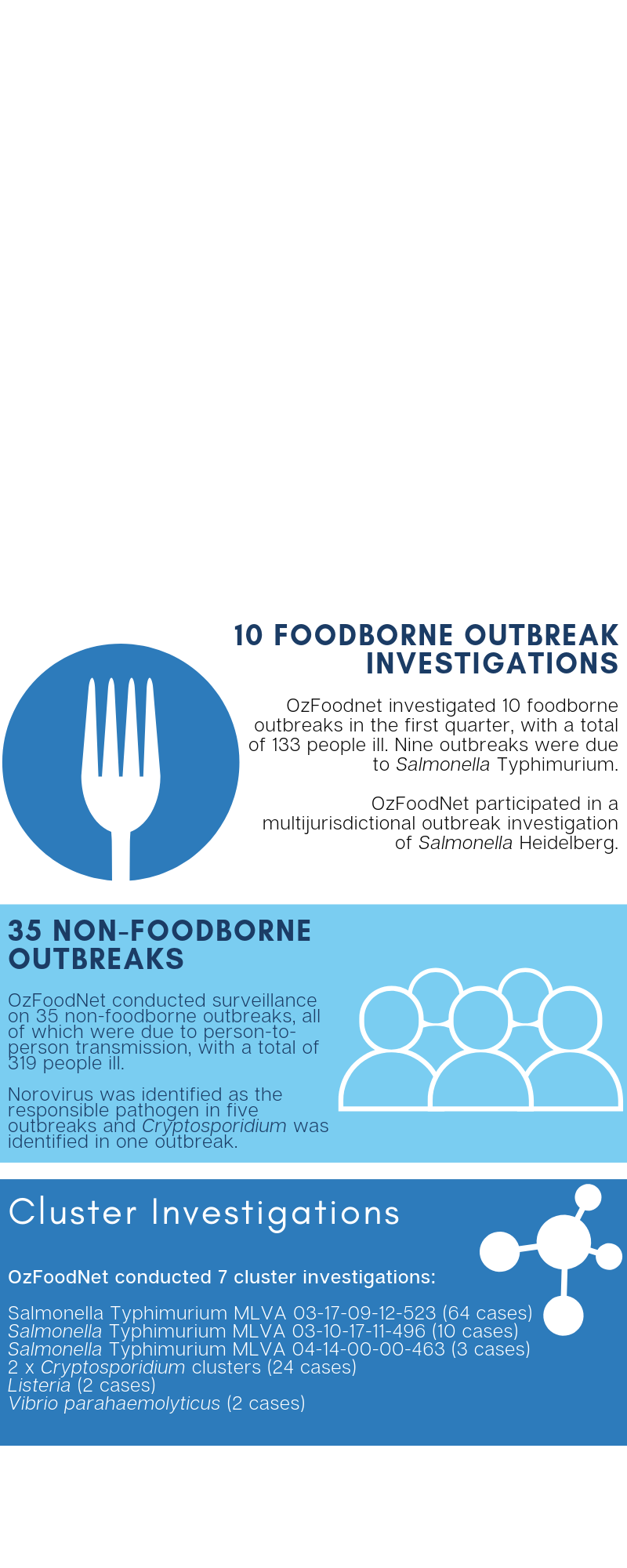 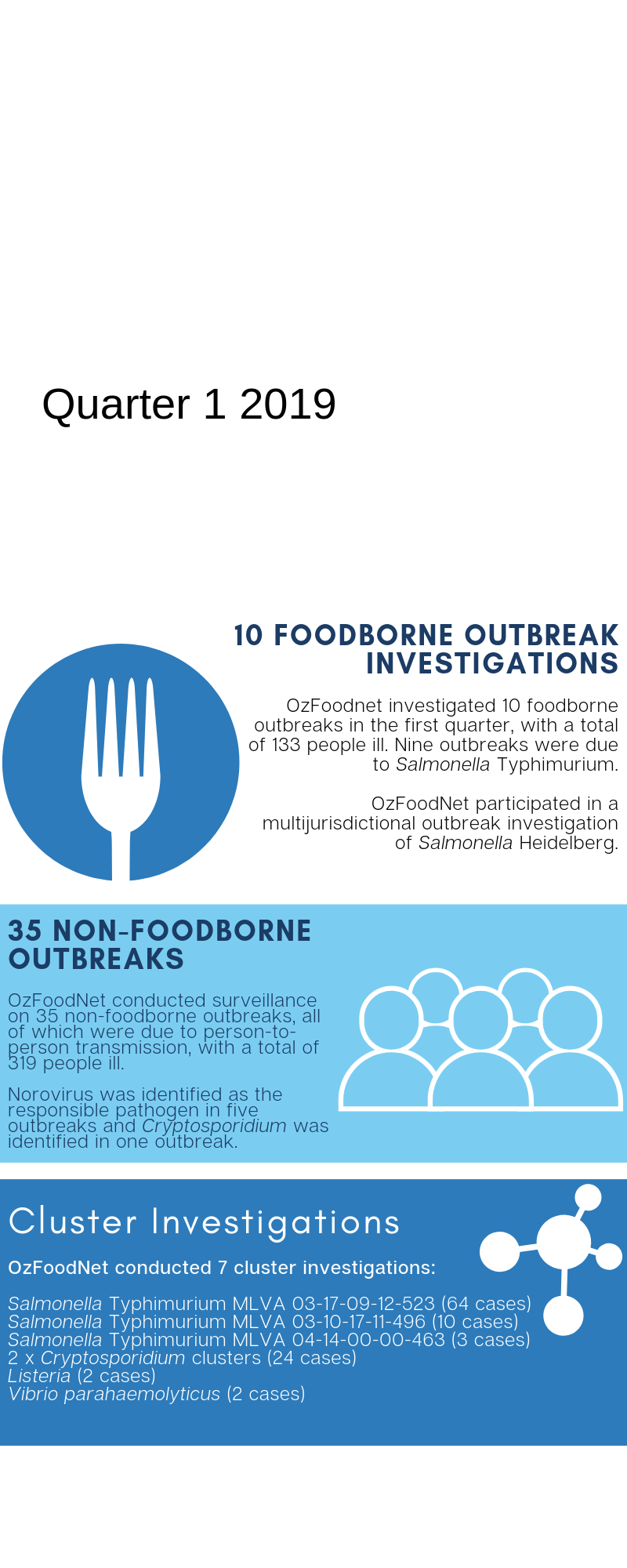 